+If anyone wants to be emailed the bulletin, please email Canon Joe to give permission. This is to comply with GDPR regulations.You can follow live streaming of Mass & other services from Bishop Peter via the Diocesan Facebook page - https://www.facebook.com/wrexhamdiocese/ There are also links to other Churches in the Diocese who are streaming Masses.Please Pray For:-The repose of the soul of Mary Kelly. Her Requiem Mass will be on Tues 21st Dec at 11.45 at CQ, followed by cremation at Northop Crematorium at 1pm Fr Alex Rebello, who is now home and recovering .                                       * The Maughan familyCanon’s sister Bernadette Lang, who is awaiting further consultationsLinda Thomas, who is recovering slowly at home.                                          *  All the sick of the Parish  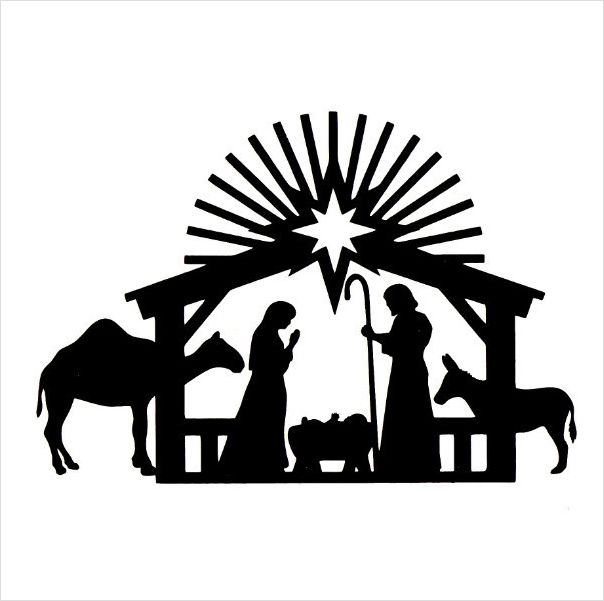 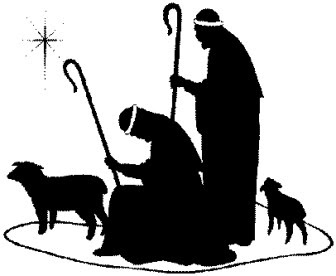 Christmas Offerings to the Parish – Please use the envelope in the Gift Aid boxes for your offerings.Christmas Flowers – donations towards these would be gratefully received this weekend please.Christmas Fund Raiser – The draw will take place after 11am Mass this Sunday, 19th. Tickets will be on sale until the draw takes place. You are welcome to stay behind for the drawer but remember to maintain social distancing and wear your masks please.COVID & MASS – We still need to wear masks in Church unless you are exempt, and we will continue to have stewards asking people to maintain social distancing and sanitise the Church after each Mass. For safety Communion will continue to be given at the end of Mass.The Synod on Synodality 2021-2023: Diocesan Consultation - There will be an area meeting in the parish centre of Immaculate Conception Church, Flint, at 7.00pm on Friday 7th January 2022, for all parishioners who are interested in participating in the Diocesan Consultation, in preparation for the Synod of Bishops in 2023, called by Pope Francis.For more information on the Synod, please see these websites … https://www.cbcew.org.uk/ and https://saintedmunds.net/ First Confession and First Communion 2021-22 – registration is now CLOSED. Next class is on Tuesday 11th January 2022 at 6.30pm at Blessed Sacrament Church, Connah’s Quay.First Confession will be on 19th March 2022 at 10am and First Communion on 19th June 2022 at 11am.STAMPS  – At this time of year you may receive cards with stamps on them, could you please cut them off with a 1cm border and pop them in the box at the back of CQ Church – they will be used to help fundraise for the RNIB. Thanks for this & other recycling.Collections for Church Funds: Total collections :- 11th/12th Dec CQ £73.57, Gift Aid £144.50, QF £107, Gift Aid £102 You may wish to set up a Standing Order to give your donations regularly – please contact Canon Joe for bank details.Please consider giving your offertory collection in a Gift Aid envelope if you pay tax (a higher rate tax payer can obtain a further 20% tax relief).  Items for the bulletin: to Ann Payton by Weds evening please, tel 01244 821010 or e-mail ann.dragonden@btinternet.com